Seguimos con las prácticas en la modalidad de Dual de los alumnos del CFGS Procesos y Calidad en la Industria Alimentaria.La empresa donde realiza las prácticas Manuel es DIFRISUR S.L., situada en el Arahal. Las marcas comerciales de esta empresa son Los Artesanos y Livania.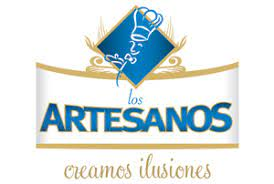 LOS ARTESANOS está especializada en postres, pastelería y productos de la quinta gama (platos preparados, tanto fríos como calientes, listos para comer).LIVANIA incorpora platos preparados pensados para personas con regímenes especiales (bajos en sal y con poca cantidad de grasas), postres para personas con intolerancias alimentarias (sin gluten, sin lactosa), platos pensados para personas veganas, salsas y aliños; con una presentación convencional y otra también ecológica.Comenzó siendo una empresa familiar hace más de 30 años y en la actualidad elaboran más de 100 productos. Se caracterizan por ofrecer la más alta calidad y seguridad alimentaria: elección de las materias primas de primera calidad, elaboración de productos alimenticios sin el uso de conservantes, conseguir el sabor artesano en sus productos finales, etc.Los productos alimenticios tienen una vida útil de 20 días, pero necesitan de mantenimiento a temperaturas de refrigeración. Esto se consigue porque se aplica en los productos elaborados un  tratamiento conservador de tipo térmico (aplicación de 75ºC/85ºC durante 45 minutos) que destruye los posibles microorganismos patógenos, por lo que no es necesario el empleo de conservantes.Manuel está en el Departamentos de Calidad. En este departamento se vigila que se efectúe una adecuada trazabilidad, se controlan los aspectos higiénico-sanitarios y las características físico-químicas tanto de las materias primas como en el agua, así como del producto a lo largo de su elaboración y del mismo ya finalizado.Los conocimientos y las competencias a desarrollar en el ciclo formativo de Industrias Alimentarias se adquieren tanto en el propio IES López de Arenas como en las empresas, pues es FP Dual. Así que desde aquí agradecemos a Difrisur S.L. su colaboración y contribución en el aprendizaje de Manuel. 